Proposta de PreçosData, 04 de janeiro de 2022CLIENTE: PREFEITURA MUNICIPAL DE SANTARÉM NOVOSegue  PROPOSTA de preços solicitadas no dia 03 de janeiro de 2022 pelo Setor de Compras do Município de Santarém Novo Pará, objetivando a contratação de empresa especializada em prestação de Serviços Gráficos, destinados a suprir as necessidades da Secretaria Municipal de Educação do Município de Santarém Novo - PA.A condição de pagamento e de 30 dias após a entrega dos itens, a condição de entrega e de no máximo 05 dias após o recebimento da ordem de serviços.O prazo de validade dessa proposta e de 90 dias corridos a partir de sua assinatura.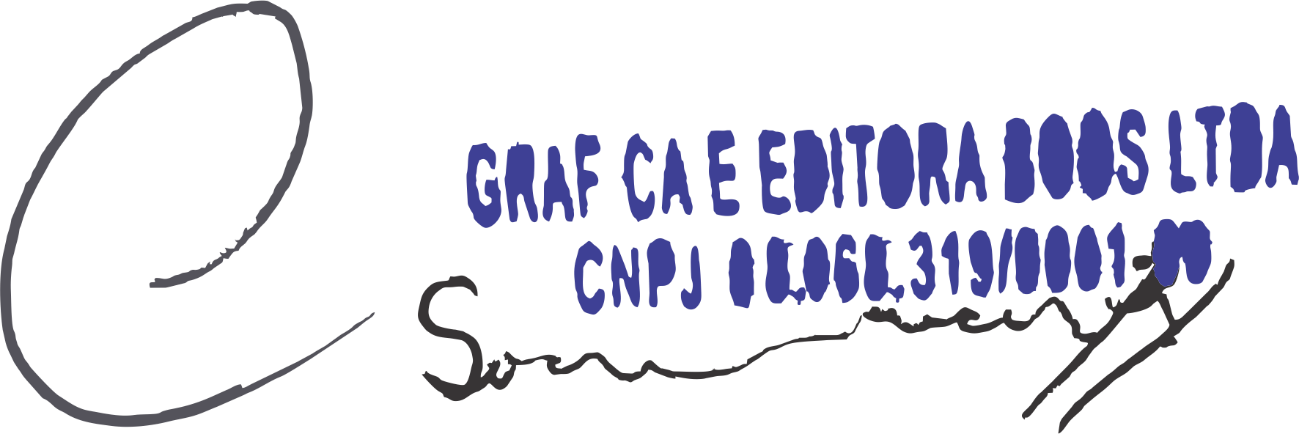 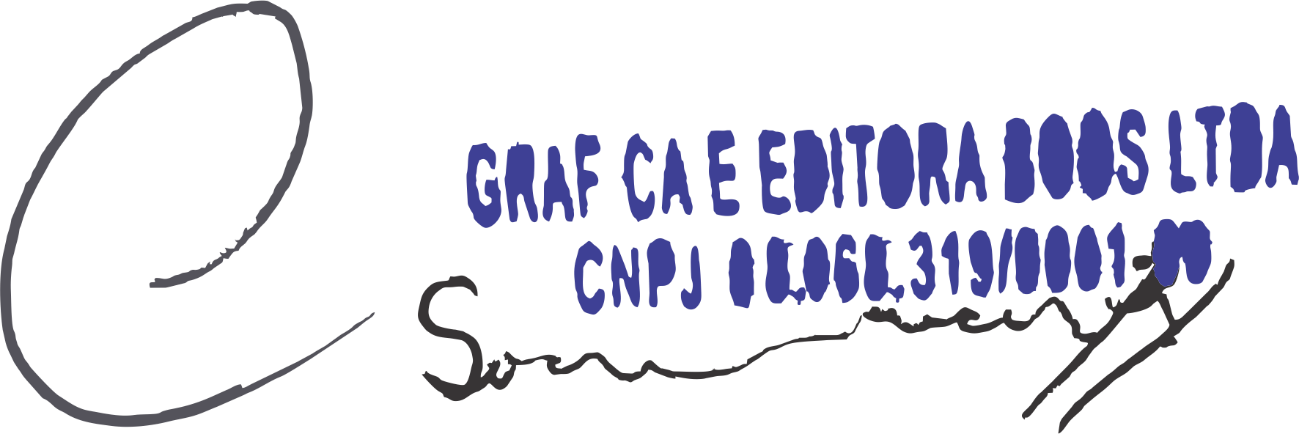 Santarém Novo – PA, 04 de JANEIRO de 2021.___________________________________________GRÁFICA E EDITORA BOOS LTDA.CNPJ: 08.068.319/0001-60VALORVALORITEMDESCRIÇÃODESCRIÇÃOQUANT.UNIDADEUNITÁRIO R$TOTAL R$36640BANNER 100X150 CMBANNER 100X150 CM20UNIDADE200,004.000,0036643FOLDER INFORMATIVOFOLDER INFORMATIVO200UNIDADE2,00400,0036646CONVITE PARA EVENTOS  CONVITE PARA EVENTOS  29UNIDADE     3,501.150,0010016CARIMBOS AUTOMATICOSCARIMBOS AUTOMATICOS40UNIDADE50,002.000,0046729PASTAS PARA CONFERENCIA 2022PASTAS PARA CONFERENCIA 2022100UNIDADE15,001.500,0046730DIARIO DE CLASSEDIARIO DE CLASSE365UNIDADE32,0011.680,0046731BANNER COM ILHOS 200X300CM CONFERENCIA 2022BANNER COM ILHOS 200X300CM CONFERENCIA 20221UNIDADE650,00650,00XXXXXXXXXXXXXXXXXXXXXXXXXXXXXXXXXXXXXXXXXXXXXXXXXXXXXXXXXXXXXXXXXXXXXXXXXXXXXXXXXXXXXXXXXXXXXXXXXXXXXXXXXXXXXXXXXXXXXXXXXXTotal:Total:21.380,0021.380,0021.380,0021.380,0021.380,00